Приложение 1 к приказу Министерстваобразования, науки и молодежи Республики Крым30.11. 2015 г. № 1228ОРГАНИЗАЦИОННАЯ СХЕМА регистрации для участия в государственной итоговой аттестации пообразовательным программам среднего общего образования в Республике Крым в 2016 году1. Общие положенияОрганизационная схема регистрации для участия в государственной итоговой аттестации по образовательным программам среднего общего образования (далее - Порядок) разработана в соответствии с:Федеральным законом Российской Федерации от 29 декабря 2012 года № 273-ФЗ «Об образовании в Российской Федерации»; Федеральным законом Российской Федерации от 5 мая 2014 года 84-ФЗ «Об особенностях правового регулирования отношений в сфере образования в связи с принятием в Российскую Федерацию Республики Крым и образованием в составе Российской Федерации новых субъектов – Республики Крым и города федерального значения Севастополя и о внесении изменений в федеральный закон «Об образовании в Российской Федерации», с изменениями от 27.10.2015; Порядком проведения государственной итоговой аттестации по общеобразовательным программам среднего общего образования (приказ Минобрнауки России от 26 декабря 2013 года № 1400), с изменениями, внесенными приказом Минобрнауки России от 07.07.2015 № 693. 2.Участниками ГИА в форме ГВЭ в Республике Крым 2016 г. являются:обучающиеся, освоившие в 2015/2016 учебном году образовательные программы среднего общего образования, не имеющие академической задолженности, в том числе и за итоговое сочинение (изложение), и в полном объеме выполнившие учебный план или индивидуальный учебный план; выпускники специальных учебно-воспитательных учреждений закрытого типа, а также учреждений, исполняющих наказание в виде лишения свободы, не имеющие академической задолженности, в том числе и за итоговое сочинение (изложение), и в полном объеме выполнившие учебный план или индивидуальный учебный план; обучающиеся, получающие среднее общее образование в рамках освоения образовательных программ среднего профессионального образования, том числе образовательных программ среднего профессионального образования, интегрированных с образовательными программами основного общего и среднего общего образования; обучающиеся с ограниченными возможностями здоровья, дети-инвалиды, инвалиды. 3. Участниками ГИА в форме ЕГЭ в Республике Крым 2016 г. на добровольной основе являются:обучающиеся, освоившие в 2015/2016 учебном году образовательные программы среднего общего образования, не имеющие академической задолженности, в том числе и за итоговое сочинение (изложение), и в полном объеме выполнившие учебный план или индивидуальный учебный план, включая выпускников специальных учебно-воспитательных учреждений закрытого типа, а также учреждений, исполняющих наказание в виде лишения свободы; обучающиеся, получающие среднее общее образование в рамках освоения образовательных программ среднего профессионального образования, в том числе образовательных программ среднего профессионального образования, интегрированных с образовательными программами основного общего и среднего общего образования (в том числе при наличии у них действующих результатов ЕГЭ прошлых лет); обучающиеся с ограниченными возможностями здоровья, дети-инвалиды, инвалиды; лица, освоившие образовательные программы среднего общего образования в предыдущие годы и имеющие документ об образовании, подтверждающий получение среднего общего образования (далее – выпускники прошлых лет); лица, имеющие среднее общее образование, полученное в иностранных образовательных организациях, в том числе при наличии у них действующих результатов ЕГЭ прошлых лет. Процедура регистрации 4.1.  Регистрация участников досрочного периода ГИАРегистрация	для   участия   в   ГИА   в   досрочный   период   2016   г.осуществляется с 7 декабря до 18 декабря 2015 г.Досрочный период проведения ГИА предусмотрен для выпускников прошлых лет, а также для тех, кто не прошёл ГИА в 2015 году и не получил аттестат.Если обучающийся планирует сдавать много предметов, то также рекомендуется часть предметов вынести на досрочный период.Так как к ГИА допускаются обучающиеся, не имеющие академической задолженности, в том числе за итоговое сочинение (изложение), и в полном объеме выполнившие учебный план или индивидуальный учебный план (имеющие годовые отметки по всем учебным предметам учебного плана за каждый год обучения по образовательной программе среднего общего образования не ниже удовлетворительных), то обучающиеся, желающие пройти ГИА в досрочный период, должныполучить допуск педсовета образовательной организации.При выполнении всех этих условий можно пройти ГИА в досрочный период.Сбор заявлений и внесение информации об участниках ГИА в РИС «Планирование ГИА» на досрочный период проведения ГИА необходимо завершить до 17 декабря 2015 г. включительно.18 декабря 2015 г. РИС «Планирование ГИА» с внесенной информацией по участникам досрочного периода должна быть передана в ГКУ «Центр оценки и мониторинга качества образования».Регистрация участников основного периода ГИА Регистрацию   выпускников   общеобразовательных   организаций (далее – ОО) текущего года осуществляют образовательные организации, в которых выпускники осваивают образовательные программы среднего общего образования.Регистрацию выпускников прошлых лет, обучающихся образовательных организаций среднего профессионального образования (в которых не созданы пункты регистрации), обучающихся, получающих среднее общее образование в иностранных образовательных организациях осуществляют муниципальные органы управления образованием (далее - МОУО). Регистрация для участия в ГИА 2016 г. осуществляется в период с 7 декабря2015 г. до 1 февраля 2016 г. Ответственные за регистрацию на ГИА в каждой ОО, а для выпускников прошлых лет в МОУО, до 14 января 2016 г. берет у обучающихся комплект документов для осуществления регистрации, а именно:   заявление  на  сдачу  ГИА  с  указанием  перечня  предметов (приложение № 1); письменное  разрешение  на  обработку  персональных  данных (приложение № 2); копию документа, удостоверяющего личность (перечень документов, приведен в приложении № 3); оригинал и копию документа, подтверждающего получение полного общего образования (для выпускников прошлых лет). Оригинал иностранного документа об образовании предъявляется с заверенным в установленном порядке переводом на русский язык. Лица, обучающиеся по образовательным программам среднего профессионального образования, и обучающиеся, получающие среднее общее образование в иностранных образовательных организациях, при подаче заявления предъявляют справку из образовательной организации, в которой они проходят обучение, подтверждающую освоение образовательных программ среднего общего образования или завершение освоения образовательных программ среднего общего образования в текущем учебном году (форма справки определяется образовательной организацией самостоятельно). Обучающиеся, получающие среднее общее образование в иностранной образовательной организации, предъявляют справку с заверенным установленном порядке переводом с иностранного языка. Обучающиеся, выпускники прошлых лет с ограниченными возможностями здоровья при подаче заявления предъявляют копию рекомендаций психолого-медико-педагогической комиссии, а обучающиеся, выпускники прошлых лет дети-инвалиды и инвалиды - оригинал или заверенную в установленном порядке копию справки, подтверждающей факт установления инвалидности, выданной федеральным государственным учреждением медико-социальной экспертизы.Заявления на участие в ГИА подаются обучающимися, выпускниками прошлых лет лично на основании документа, удостоверяющего их личность, или их родителями (законными представителями) на основании документа, удостоверяющего их личность, или уполномоченными лицами на основании документа, удостоверяющего их личность, и оформленной в установленном порядке доверенности. При принятии заявления на нем проставляется отметка о номере и дате его поступления, а также подпись лица, принявшего заявление. Заявление подлежат обязательной регистрации в Журнале регистрации заявлений в день подачи согласно приложению № 4 к настоящей Организационной схеме. С 15 до 21 января 2016 г. ответственные за осуществление регистрации в каждой ОО, а для выпускников прошлых лет в МОУО вносят информацию об участниках ГИА в региональную информационную систему «Планирование ГИА» (далее РИС «Планирование ГИА») на основании предоставленных ответственному за регистрацию сотруднику организации документов и передают РИС «Планирование ГИА» ответственному за ГИА в городе/районе. При внесении информации об обучающихся в РИС «Планирование ГИА» следует использовать «Таблицу признаков для каждой категории участников ГИА» (приложение № 6). Особое внимание необходимо обратить на внесение информации о классах обучающихся (например 11А, 11В без пробела согласно наименованию класса в образовательной организации), форму обучения и категорию обучающихся. 21 января 2016 г. ответственные за проведение ГИА в муниципальных районах и городских округах предоставляют РИС «Планирование ГИА» в ГКУ «Центр оценки и мониторинга качества образования» (по адресу: г. Симферополь, ул. Семашко, 15), кроме того необходимо предоставить на бумажном носителе копии формы СБ-04 «Регистрация на экзамен. Выверка» с подписями участников. Информация на бумажном носителе должна быть заверена печатью и подписью начальника МОУО. Формы СБ–04 «Регистрация на экзамены. Выверка» необходимо формировать с разбивкой по ОО города/района отдельно по формам ЕГЭ и ГВЭ. Также при передаче РИС «Планирование ГИА» необходимо предоставить заверенные печатью и подписью начальника МОУО формы СБ–03 «Количество участников и выбранные экзамены» по МСУ в целом (без разбивки по ОО) сформированные отдельно по формам ЕГЭ и ГВЭ. Внесение изменений в регистрационные данные Обучающиеся,   выпускники   прошлых   лет,   лица,   обучающихся   по образовательным программам среднего профессионального образования, имеют право изменить (дополнить) перечень указанных ими в заявлении экзаменов при наличии у них уважительных причин (болезни или иныхобстоятельств, подтвержденных документально). В этом случае обучающийся подает заявление в ГЭК с указанием измененного перечня учебных предметов, по которым он планирует пройти ГИА, и причины изменения заявленного ранее перечня согласно приложению №5 к настоящей Организационной схеме. Указанное заявление подается не позднее, чем за 2 недели до начала экзамена.В случае изменения персональных данных у зарегистрированного обучающегося (изменение фамилии, имени или отчества, изменение документа, удостоверяющего личность и т.д.) необходимо написать соответствующее заявление на имя председателя ГЭК, подготовить копию документа, подтверждающего данное изменение (например копию свидетельства о заключении брака) и предоставить ответственному за регистрацию в образовательной организации или МОУО. Ответственный за регистрацию передает данный комплект документов в ГКУ «Центр оценки и мониторинга качества образования» для внесения изменений в персональные данные.Приложение №1 к Организационной схеме регистрации на участие в государственнойитоговой аттестации по программам среднего общего образования в Республике Крым в 2016 годуФорма заявления для участия в ГИА по программам среднего общего образованияПредседателю Государственной экзаменационной комиссии Республики Крым Гончаровой Н.Г.Контактный телефон:Наименование документа, удостоверяющего личность ____________________________________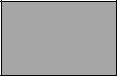 * математика на профильном уровне и иностранные языки с устной частью сдаются только в форме ЕГЭ, родной язык и родная литература сдаются только в форме ГВЭПрошу создать условия, учитывающие состояние здоровья, особенности психофизического развития, для сдачи ГИА подтверждаемого:Копией рекомендаций психолого-медико-педагогической комиссииКопией справки, подтверждающей факт установления инвалидности, выданной федеральным государственным учреждением медико-социальной экспертизы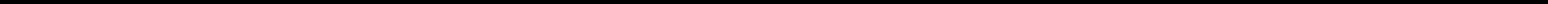 Специализированная аудитория (количество участников ГИА в аудитории не более 12 человек)Увеличение продолжительности выполнения экзаменационной работы ГИА на 1,5 часа Увеличение продолжительности выполнения экзаменационной работы ЕГЭ по иностранным языкам с включенным разделом «Говорение» на 30 минут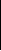 (указать дополнительные условия, учитывающие состояние здоровья, особенности психофизического развития)Согласие на обработку персональных данных прилагается.Подпись заявителя  ______________/______________________(Ф.И.О.)«____» _____________ 20___ г.Подпись заявителя ______________/_______________________ «____»__________________ 2016 г.Заявление принял: ___________________ / __________________________________________(подпись)	(Ф.И.О.)Дата «____»___________2016 г.	Регистрационный номер _______________________Приложение №2 к Организационной схеме регистрации на участие вгосударственной итоговой аттестации по программам среднего общего образования в Республике Крым в 2016 годуФорма согласия на обработку персональных данныхСОГЛАСИЕ НА ОБРАБОТКУ ПЕРСОНАЛЬНЫХ ДАННЫХЯ, _______________________________________________________________________,(Ф.И.О.)паспорт______________________________, выдан_____________________________________(серия, номер)	(кем и когда выдан)даю свое согласие на обработку в ___________________________________________________(наименование организации)моих персональных данных, относящихся исключительно к перечисленным ниже категориям персональных данных: фамилия, имя, отчество; пол; дата рождения; тип документа, удостоверяющего личность; данные документа, удостоверяющего личность; гражданство; информация о выбранных экзаменах; информация о результатах итогового сочинения (изложения); информация об отнесении участника ГИА к категории лиц с ограниченными возможностями здоровья, детей-инвалидов; информация о результатах экзаменов.Я даю согласие на использование персональных данных исключительно в целях формирования федеральной информационной системы обеспечения проведения государственной итоговой аттестации обучающихся, освоивших основные образовательные программы основного общего и среднего общего образования, и приема граждан в образовательные организации для получения среднего профессионального и высшего образования (ФИС) и региональной информационной системы обеспечения проведения государственной итоговой аттестации (РИС), а также на хранение данных об этих результатах на электронных носителях.Настоящее согласие предоставляется мной на осуществление действий в отношении моих персональных данных, которые необходимы для достижения указанных выше целей, включая (без ограничения) сбор, систематизацию, накопление, хранение, уточнение (обновление, изменение), использование, передачу третьим лицам для осуществления действий по обмену информацией (операторам ФИС и РИС), обезличивание, блокирование персональных данных, а также осуществление любых иных действий, предусмотренных действующим законодательством Российской Федерации.Я проинформирован, что __________________________________________гарантирует(наименование организации)обработку моих персональных данных в соответствии с действующим законодательством Российской Федерации как неавтоматизированным, так и автоматизированным способами.Данное согласие действует до достижения целей обработки персональных данных или в течение срока хранения информации.Данное согласие может быть отозвано в любой момент по моему письменному заявлению.Я подтверждаю, что, давая такое согласие, я действую по собственной воле и в своих интересах.Приложение № 3 к Организационной схеме регистрации на участие вгосударственной итоговой аттестации по программам среднего общего образования в Республике Крым в 2016 годуПеречень документов, удостоверяющих личность, на основании которых осуществляется регистрация на ГИАДокументы, удостоверяющие личность граждан Российской ФедерацииПаспорт гражданина Российской Федерации, удостоверяющий личность гражданина РФ на территории РФ*. Паспорт Российской Федерации для выезда и въезда в РФ (заграничный). Дипломатический паспорт. Служебный паспорт. Паспорт моряка. Удостоверение личности военнослужащего. Временное удостоверение личности гражданина Российской Федерации, выданное на период оформления паспорта; Документы, удостоверяющие личность иностранных гражданПаспорт гражданина иностранного государства. Разрешение на временное проживание. Вид на жительство. Документы, удостоверяющие личность лица без гражданстваРазрешение на временное проживание. Вид на жительство. Документы, удостоверяющие личность беженцевУдостоверение беженца. Свидетельство о рассмотрении ходатайства о признании гражданина беженцем. В случае отсутствия паспорта гражданина РФ для регистрации на ГИА выпускники общеобразовательных организаций текущего учебного года должны предъявить справку об обучении в общеобразовательной организации с обязательным наличием в ней реквизитов и фотографии обучающегося.Приложение №4 к Организационной схеме регистрации научастие в государственной итоговой аттестации по образовательным программам среднего общего образования в Республике Крым в 2016 годуЖурнал регистрации заявленийВ __________________________________________________________________________________________(наименование места регистрации заявлений)Приложение № 5 к Организационной схеме регистрации на участие вгосударственной итоговой аттестации по образовательным программам среднего общего образования в Республике Крым в 2016 годуДополнительное заявлениеПредседателю Государственной экзаменационной комиссииРеспублики Крым Гончаровой Н.Г._____________________________(ФИО участника ГИА)_____________________________Категория участника _________________________________________________________________________(наименование образовательной организации)_____________________________(контактный телефон)ЗаявлениеПрошу изменить (дополнить) мне перечень общеобразовательных предметов по выбору для прохождения ГИА на территории Республики Крым в основные сроки (май-июнь) 2016 года на основании ___________________________________________________________________________________________________________________________________К заявлению прилагаю ________________________________________________________________________________________________________________________________________(документ №, дата, учреждение, выдавшее документ)Заявление принял:__________/____________________(подпись)	(ФИО)Дата« ____ » ________________ 2016г.Заявление передал в ГЭК: .___________/____________________(подпись)	(ФИО)Дата« ____ » ________________ 2016г.Заявление принял секретарь ГЭК:___________/____________________(подпись)	(ФИО)Дата« ____ » ________________ 2016г.Приложение № 6 к Организационной схеме регистрации на участие вгосударственной итоговой аттестации по программам среднего общего образования в Республике Крым в 2016 годуТаблица признаков для каждой категории участников ГИАЗаявлениеЗаявлениеЗаявлениеЗаявлениеЗаявлениеЗаявлениеЗаявлениеЗаявлениеЗаявлениеЗаявлениеЗаявлениеЯ,фамилияфамилияфамилияфамилияфамилияфамилияимяимяимяимяимяимяимяимяимяимяимяимяимяимяимяимяимяимяимяимяимяимяимяимяимяимяимяимяимяимяимяимяимяимяимяимяимяимяимяимяимяимяимяимяимяимяимяимяимяимяимяимяимяимяимяимяимяимяимяимяотчествоотчествоотчествоотчествоотчествоотчествоДата рождения:Дата рождения:Дата рождения:Дата рождения:Дата рождения:Дата рождения:чччччч...мммммм...ггггггСерияНомерНомерПол:МужскойМужскойМужскойМужскойЖенский,Женский,Женский,Женский,Женский,Пол:МужскойМужскойМужскойМужскойЖенский,Женский,Женский,Женский,Женский,прошузарегистрировать   менязарегистрировать   менязарегистрировать   менязарегистрировать   менязарегистрировать   менязарегистрировать   менязарегистрировать   менядля   участиядля   участиядля   участиядля   участиядля   участияв   ГИАв   ГИАв   ГИАв   ГИАпопоследующим   учебным   предметам:следующим   учебным   предметам:следующим   учебным   предметам:следующим   учебным   предметам:следующим   учебным   предметам:следующим   учебным   предметам:следующим   учебным   предметам:следующим   учебным   предметам:следующим   учебным   предметам:(нужный предмет в необходимой форме отметить «Х»)(нужный предмет в необходимой форме отметить «Х»)(нужный предмет в необходимой форме отметить «Х»)(нужный предмет в необходимой форме отметить «Х»)(нужный предмет в необходимой форме отметить «Х»)(нужный предмет в необходимой форме отметить «Х»)(нужный предмет в необходимой форме отметить «Х»)(нужный предмет в необходимой форме отметить «Х»)(нужный предмет в необходимой форме отметить «Х»)(нужный предмет в необходимой форме отметить «Х»)(нужный предмет в необходимой форме отметить «Х»)(нужный предмет в необходимой форме отметить «Х»)(нужный предмет в необходимой форме отметить «Х»)Досрочный периодДосрочный периодДосрочный периодДосрочный периодДосрочный периодДосрочный периодОсновной периодОсновной периодОсновной периодОсновной периодОсновной периодРезервные дниРезервные дниРезервные дниРезервные дниНаименование учебного предметаНаименование учебного предметаНаименование учебного предметаНаименование учебного предметаНаименование учебного предметаНаименование учебного предметаНаименование учебного предметаНаименование учебного предметаНаименование учебного предметаНаименование учебного предметаНаименование учебного предметаНаименование учебного предметаНаименование учебного предметаНаименование учебного предметаНаименование учебного предметаНаименование учебного предметаНаименование учебного предметаНаименование учебного предметаГВЭГВЭЕГЭЕГЭГВЭГВЭЕГЭЕГЭГВЭГВЭЕГЭГВЭГВЭЕГЭЕГЭГВЭГВЭЕГЭЕГЭГВЭГВЭЕГЭРусский языкРусский языкРусский языкРусский языкРусский языкРусский языкРусский языкРусский языкМатематика (базовый уровень)Математика (базовый уровень)Математика (базовый уровень)Математика (базовый уровень)Математика (базовый уровень)Математика (базовый уровень)Математика (базовый уровень)Математика (базовый уровень)Математика (профильный уровень)Математика (профильный уровень)Математика (профильный уровень)Математика (профильный уровень)Математика (профильный уровень)Математика (профильный уровень)Математика (профильный уровень)Математика (профильный уровень)ФизикаХимияИнформатика и ИКТИнформатика и ИКТИнформатика и ИКТИнформатика и ИКТИнформатика и ИКТИнформатика и ИКТИнформатика и ИКТИнформатика и ИКТБиологияИсторияГеографияГеографияГеографияГеографияГеографияГеографияГеографияГеографияАнглийский язык (письменная часть)Английский язык (письменная часть)Английский язык (письменная часть)Английский язык (письменная часть)Английский язык (письменная часть)Английский язык (письменная часть)Английский язык (письменная часть)Английский язык (письменная часть)Английский язык (устная часть)Английский язык (устная часть)Английский язык (устная часть)Английский язык (устная часть)Английский язык (устная часть)Английский язык (устная часть)Английский язык (устная часть)Английский язык (устная часть)Английский язык (устная часть)Английский язык (устная часть)Английский язык (устная часть)Английский язык (устная часть)Английский язык (устная часть)Английский язык (устная часть)Английский язык (устная часть)Английский язык (устная часть)Немецкий язык (письменная часть)Немецкий язык (письменная часть)Немецкий язык (письменная часть)Немецкий язык (письменная часть)Немецкий язык (письменная часть)Немецкий язык (письменная часть)Немецкий язык (письменная часть)Немецкий язык (письменная часть)Немецкий язык (устная часть)Немецкий язык (устная часть)Немецкий язык (устная часть)Немецкий язык (устная часть)Немецкий язык (устная часть)Немецкий язык (устная часть)Немецкий язык (устная часть)Немецкий язык (устная часть)Французский язык (письменная часть)Французский язык (письменная часть)Французский язык (письменная часть)Французский язык (письменная часть)Французский язык (письменная часть)Французский язык (письменная часть)Французский язык (письменная часть)Французский язык (письменная часть)Французский язык (устная часть)Французский язык (устная часть)Французский язык (устная часть)Французский язык (устная часть)Французский язык (устная часть)Французский язык (устная часть)Французский язык (устная часть)Французский язык (устная часть)ОбществознаниеОбществознаниеОбществознаниеОбществознаниеОбществознаниеОбществознаниеОбществознаниеОбществознаниеЛитератураЛитератураЛитератураЛитератураЛитератураЛитератураЛитератураЛитератураРодной языкРодной языкРодной языкРодной языкРодной языкРодной языкРодной языкРодной языкРодная литератураРодная литератураРодная литератураРодная литератураРодная литератураРодная литератураРодная литератураРодная литература« ___ » ___________ 2016г.____________ /______________________________ /__________________(дата)(подпись)(Ф.И.О.)КатегорияКатегорияКатегорияКатегорияРегистрационныйДокумент, удостоверяющийДокумент, удостоверяющийДокумент, удостоверяющийДокумент, удостоверяющийДокумент, удостоверяющийучастника вучастника вучастника вучастника вПеречень предметов дляПеречень предметов дляПеречень предметов дляРегистрационныйличностьсоответствиисоответствиисоответствиисоответствиисдачи ГИА в форме:сдачи ГИА в форме:Регистрационныйс РИСс РИСс РИСс РИСРегистрационный№ДатаФамилия, инициалыРегистрационный№регистрацииучастника ГИАНаименованиедокументаучащийсяВыпускникпрошлыхлетРегистрационный№НаименованиедокументасерияномеручащийсяВыпускникпрошлыхлетГВЭЕГЭРегистрационный№НаименованиедокументаучащийсяВыпускникпрошлыхлет12345678910Поля в региональной информационной системеПоля в региональной информационной системеПоля в региональной информационной системеПоля в региональной информационной системеЕстьУчастникКатегорияКлассФорма обученияФормадействующиеДополнительныеКатегорияКлассФорма обученияГИАрезультатыпараметрыГИАрезультатыпараметрыГИАОбучающийся общеобразовательнойВыпускникОчная,  очно-заочная,ЕГЭ, ГВЭ,Обучающийся общеобразовательнойобщеобразовательной11_,12_Очная,  очно-заочная,ЕГЭ, ГВЭ,НетПри наличииорганизацииобщеобразовательной11_,12_заочнаяЕГЭ+ГВЭНетПри наличииорганизацииорганизации текущего годазаочнаяЕГЭ+ГВЭорганизации текущего годаОбучающийся общеобразовательнойВыпускникСамообразование,ЕГЭ, ГВЭ,Обучающийся общеобразовательнойобщеобразовательнойЭСамообразование,ЕГЭ, ГВЭ,НетПри наличииорганизацииобщеобразовательнойЭсемейное образованиеЕГЭ+ГВЭНетПри наличииорганизацииорганизации текущего годасемейное образованиеЕГЭ+ГВЭорганизации текущего годаОбучающийся, не прошедший ГИА илиВыпускник, не завершившийОбучающийся, не прошедший ГИА илисреднее (полное) общееЕГЭ, ГВЭ,При наличииполучивший на ГИА неудовлетворительныйсреднее (полное) общееПССамообразованиеЕГЭ, ГВЭ,При наличииПри наличииполучивший на ГИА неудовлетворительныйобразование (не прошедшийПССамообразованиеЕГЭ+ГВЭуказатьПри наличиирезультатобразование (не прошедшийЕГЭ+ГВЭуказатьрезультатГИА)ГИА)Обучающийся в профессиональнойобразовательной организации, зачисленныйОбучающийсяв образовательную организацию дляобразовательной организацииСПЭСамообразованиеЕГЭ, ГВЭ,НетПри наличиипрохождения ГИА экстернатом и получениясреднего профессиональногоСПЭСамообразованиеЕГЭ+ГВЭНетПри наличиипрохождения ГИА экстернатом и получениясреднего профессиональногоЕГЭ+ГВЭдокумента о среднем общем образованииобразования(аттестат)Обучающийся по образовательнойОбучающийсяОбучающийся по образовательнойобразовательной организациипрограмме среднего профессиональногообразовательной организацииСПООчнаяЕГЭНетПри наличиипрограмме среднего профессиональногосреднего профессиональногоСПООчнаяЕГЭНетПри наличииобразованиясреднего профессиональногообразованияобразованияобразованияОбучающийся в специальном учебно-Выпускниквоспитательном учреждении закрытогоВыпускникОпределяетсявоспитательном учреждении закрытогообщеобразовательногоЗТОпределяетсяГВЭНетОбязательнотипа, а также в учреждении, исполняющемобщеобразовательногоЗТучреждениемГВЭНетОбязательнотипа, а также в учреждении, исполняющемучреждения  текущего годаучреждениемнаказание в виде лишения свободыучреждения  текущего годанаказание в виде лишения свободыОбучающийся специальногоВыпускникОпределяетсякоррекционного общеобразовательногообщеобразовательногоКООпределяетсяГВЭНетПри наличиикоррекционного общеобразовательногообщеобразовательногоКОучреждениемГВЭНетПри наличииучрежденияучреждения  текущего годаучреждениемучрежденияучреждения  текущего годаВыпускник прошлых летВыпускник прошлых летВПЛОчнаяЕГЭЕстьПри наличииОбучающиеся в иностранныхОбучающиеся в иностранныхПри наличииОбучающиеся в иностранныхобразовательныхИООчнаяЕГЭПри наличииПри наличииобразовательных организацияхобразовательныхИООчнаяЕГЭуказатьПри наличииобразовательных организацияхорганизацияхуказатьорганизацияхОбучающиеся, завершившие освоениеОбучающиеся, завершившиеОбучающиеся, завершившие освоениеосвоение образовательнойЕГЭ, ГВЭ,образовательной программы по учебномуосвоение образовательной10ОчнаяЕГЭ, ГВЭ,НетПри наличииобразовательной программы по учебномупрограммы по учебному10ОчнаяЕГЭ+ГВЭНетПри наличиипредметупрограммы по учебномуЕГЭ+ГВЭпредметупредметупредмету